 Юрченко Любовь Ивановну (04.11.1938 г.)                  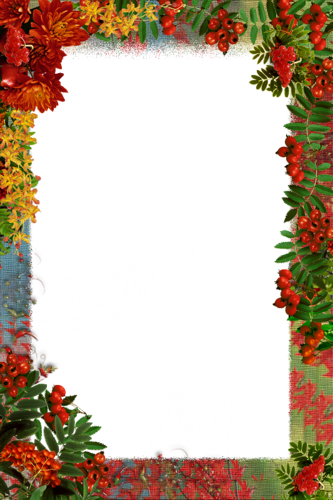 МБУ «Комплексный центр                   социального обслуживания населения                     Валуйского городского округа»                         поздравляет именинников,              получающих социальные услуги на дому,с Юбилейной датойсо дня  рождения!Желаем счастья в этот день,Тепла от всех, кто будет рядом.Улыбок светлых на лицеИ солнечных лучей в награду!Желаем множество удач,Желаем молодости вечной,Пусть все исполнятся мечты,И счастье будет бесконечным!Поздравляем в ноябрес Юбилейной датойсо дня  рождения!С 95-летием:              Шаповаленко Валентину Васильевну                                       (20.11.1926 г.)С 90-летием:          Андрющенко Нину Трофимовну                                                          (27.11.1931 г.)С 85-летием:                 Радюк Зою Петровну (06.11.1936 г.)          Чаркину Ольгу Парфировну (06.11.1936 г.)          Тищенко Нину Харитоновну (09.11.1936 г.)              Касенкову Прасковью Митрофановну                                            (23.11.1936 г.)С 70- летием:                         Гончарову Веру Николаевну                                                             (10.11.1951 г.)